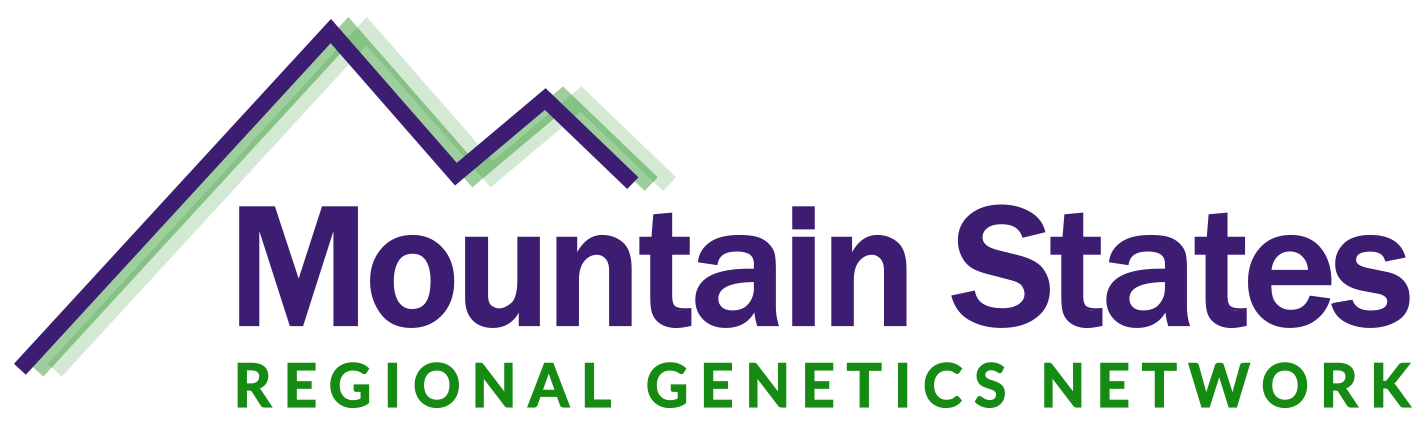 2018 Special Meeting: State Teams & Steering CommitteeJanuary 10-11, 2018   Austin Marriott SouthWednesday, January 10, 2018Wednesday, January 10, 2018Wednesday, January 10, 2018Wednesday, January 10, 201812:00pm-1:30pm12:00pm-1:30pmOpening Session (Working Lunch served)Introductions of MSRGN staff and Attendees: Kathy Hassell & Janet ThomasOverview of grant objectives- Janet1:30pm—3:00pm1:30pm—3:00pmMeasurements, Data Collection, and Outcomes Reporting, Liza CreelReview HRSA/NCC reporting requirementsHow MSRGN will be collecting and reporting data & technical assistance3:00pm – 3:30pm3:00pm – 3:30pmNetworking Break3:30pm – 5:00pm3:30pm – 5:00pmUnderserved Patient Populations (UPP) Project, Celia KayeLiterature summary (see website)Clinic and consumer Interview summariesRecommendations proposed for sitesEarly outcomes discussion5:00pm—6:00pm5:00pm—6:00pmWebsite Review & Brainstorming, Kristi Wees & Kathy Hassell 	 Website tour and “scavenger hunt”Review state team concept Brainstorming for tomorrow 6:00pm—evening6:00pm—eveningAdjourn for “Dinner on Your Own”Opportunity for MSRGN coordinated dinner in townThursday, January 11, 2018Thursday, January 11, 2018Thursday, January 11, 2018Thursday, January 11, 2018Thursday, January 11, 20187:00am-8:00am7:00am-8:00amBreakfast and Open Networking	Breakfast and Open Networking	Breakfast and Open Networking	8:00am – 8:30am8:00am – 8:30amState Team Vision and Scenarios- Kathy HassellState Team Vision and Scenarios- Kathy HassellState Team Vision and Scenarios- Kathy Hassell8:00am – 10:00am8:00am – 10:00amState Team Breakout SessionsEach state will meet as a team to discuss the “scenario” for their stateState Team Breakout SessionsEach state will meet as a team to discuss the “scenario” for their stateState Team Breakout SessionsEach state will meet as a team to discuss the “scenario” for their state10:10am-10:15am 10:10am-10:15am Break Break Break 10:00am—12:00pm10:00am—12:00pmDiscussion/Presentation, State by State (15 min. presentation per state):Order of Presentations: WY, UT, TX, NV, NM, MT, CO, AZEach state will present their scenario for their state, and discuss opportunitiesMSRGN will compile summary of how we can best serve each stateDiscussion/Presentation, State by State (15 min. presentation per state):Order of Presentations: WY, UT, TX, NV, NM, MT, CO, AZEach state will present their scenario for their state, and discuss opportunitiesMSRGN will compile summary of how we can best serve each stateDiscussion/Presentation, State by State (15 min. presentation per state):Order of Presentations: WY, UT, TX, NV, NM, MT, CO, AZEach state will present their scenario for their state, and discuss opportunitiesMSRGN will compile summary of how we can best serve each state12:00pm-2:00pm12:00pm-2:00pmSteering Committee Meeting, Working LunchSteering Committee Meeting, Working LunchSteering Committee Meeting, Working Lunch